ESCOLA _________________________________DATA:_____/_____/_____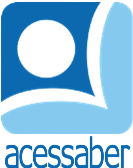 PROF:_______________________________________TURMA:___________NOME:________________________________________________________SITUAÇÕES PROBLEMASBryan tinha 264 lápis em sua coleção. Ele guardou 68 para si e o restante distribuiu entre seus 14 amigos. Quantos lápis cada amigo ganhou?R: Um jardineiro tinha 89 flores para plantar, mas só plantou 57. Quantas flores ele ainda deve plantar?R: Um barco pode transportar 487 pessoas e já foram vendidos 188 bilhetes. Quantas pessoas ainda faltam para completar a lotação máxima?R: Três pessoas possuem juntas RS 580,00. A primeira tem RS 105,00 e a segunda tem RS 130,00 a mais do que a primeira. Qual a quantia da terceira pessoa?R: Daniel na biblioteca de sua casa 138 livros, ele vai doar 52 para sua escola. Seu pai vai comprar 14 livros novos. Quantos livros terá a biblioteca de Daniel?R: 